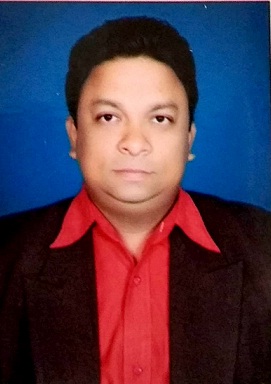 I being an HOD of dept. of commerce is associated with this college since last 20 years, I feel proud that the college has grown from 12 students to 1200 students and commerce dept has produced various meritorious students along with IAS, Bank Officers and Charted Accountants.DR. SHANTANU PAULHOD (COMMERCE DEPT)   